ДОМ УЧЕНИКА СРЕДЊИХ ШКОЛА „МЛАДОСТ“ АЛЕКСИНАЦГОДИШЊИ ПРОГРАМ РАДА ЗА ШКОЛСКУ 2017/2018.ГОДИНУ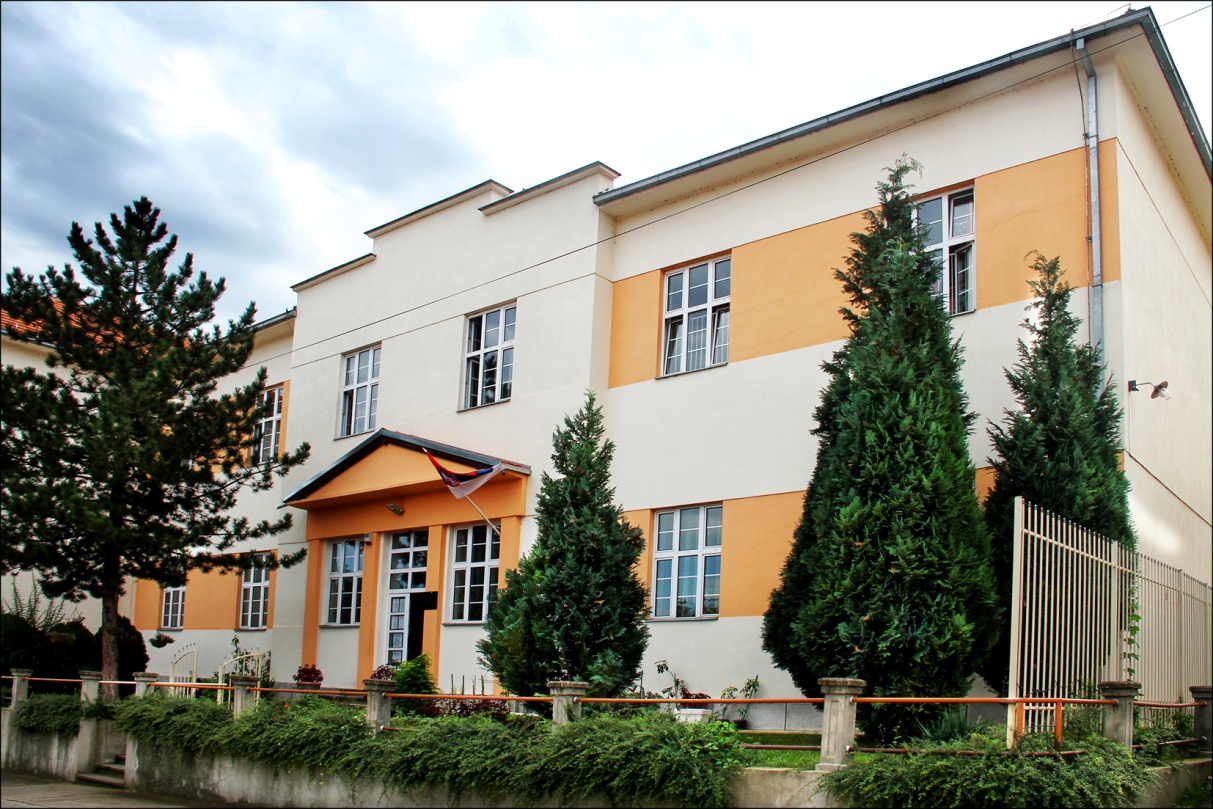 СЕПТЕМБАР 2017. ГОДИНЕ	УВОДДом ученика средњих школа "МЛАДОСТ"  Алексинц,у даљем тексту Дом, је васпитна установа од посебног друштвеног значаја, која обезбеђује услове за смештај  исхрану и васпитање ученика, који се школују и стручно оспособљавају изван места сталног боравка.Смештајни капацитет дома је 100 ученика Алексиначких средњих школа (Алексиначке гимназије, Техничке школе “Прота Стеван Димитријевић и Пољопривредне школе “Шуматовац“).	Ученици у Дом долазе из различитих средина,са различитим навикама и психофизичким могућностима али са јасним задатком и циљем да што успешније заврше школу и стектну потребна знања и вештине за упешно обављање занимања које су изабрали или наставак даљег школовња.           Имајући у виду  посебност и специфичност Дома,сви запослени,а посебно директор, васпитачи и остала стручна лица, учествују у изради и  реализацији Програма рада Домa.           Програмом рада Дома дефинишу се основни задатак и циљеви рада Дома а то су планирање и стварање што бољих стручних,матријално-техничких и финансијских услова,неопходних ученицима у остваривању њихових образовних и других личних  циљева, а запосленима за постизање што бољих радних резултата.            Матријално-финансијски услови за рад Дома обезбеђују се испуњењем обавеза оснивача Владе Републике Србије а које се реализују преко Министарства просвете, науке и технолошког развоја, сектора за ученички и студентски стандард.	Значајну помоћ у реализацији постављеног основног задатка представља договорена сарадња Дома са школама које ученици похађају али и са другим институцијама и установама из области спорта, културе и других обласи јавног живота са територије општине Алексинац и Нишавског округа.           Ове школске године у Дому је смештено 53 ученика и  37 ученица који похађају поменуте средње школе  у Алексинцу.Дом је основан решењем СО Алексинац 25.08.1964. године, као самостална установа Интернат,чији је задатак да обезбеди услове за повољан смештај и квалитетну исхрану,као иправилно образовање и васпитање ученика средњих скола.Садашњи статус Дома одређен је Законом о ученичком и студентском стандарду,члан 4. Службени гл. бр.81/92 Републике Србије. Зграда Дома је изграђена је 1935. године и била је школа-вежбаоница уз Учитељску школу у Алексинцу, у чијем саставу је  корошћена за различите намене у образовању до 1964.године.  Зграду дома чини један објекат у три нивоа (подрум, приземље, спрат и таван) укупне површине 1154 м2. Поред зграде се налази котларница дома.а) подрумски просторСтепеништеПредпросторПростор са коморомМагацин хране са коморомПростор за спремачицеВешерницаВешерницаГруба обрада намирницаОстава за дрваОстава за угаљХемијски магацин	б) приземљеХодникТтрпезаријаКкухињаСанитарни простор кухињског особљаЖенска санитарна групаСанитарни чвор за запосленеСтепеништеСекретар и рачуноводствоДиректорПросторија за културно васпитни рад са ученицимаПредпросторТри женске собе за спавањеЧитаоница ПредпросторРадионица домараСтепениште 	в) спратСтепеништеХолДванаест мушких соба за спавањеПет женских соба за спавањеХодникТв сала г) таванСтепеништеТавански простор површине 440 м2.I  ПОЛАЗНЕ ОСНОВЕ ПРОГРАМИРАЊА РАДА ДОМА		Стално побољшање квалитета пружања услуга ученицима, корисницима услуга Дома, смањење трошкова пословања, заштита здравља и безбедности на раду и заштита животне средине, трајно су опредељење свих запослених у Дому ученика средњих школа „Младост“Алексинац.Планирање и организовање рада у Дому заснива се на Правилнику о организацији и систематизацији послова и задатака у Дому, Правилнику о основама васпитног програма ученика средњих школа, ("Сл.гласник РС –Просветни гласник" бр: 3/2015),Програму васпитног рада у дому ученика средњих школа „Младост“Алексинац, Годишњем програму рада Дома, Развојном плану Дома, Закону о ученичком и студентском стандарду, Статуту Дома и другим нормативним актима Дома, као и матријално-финансијским условима.Дом је организационо и функционално уређена средина,у којој васпитни рад заузима централно место и који је осмишљен, сврсисходно планиран, програмиран и системски организован начин комуникације са ученицима,њиховим родитељима и старатељима,школама и другим институцијама и установама,важним за правилно васпитање ученика,корисника услуга Дома.Целокупном организацијом и садржајима васпитног рада у Дому, доприноси се остварењу циљева политике васпитног рада Дома, који су значајни за лакшу адаптацију ученика на домски живот, бољу школску успешност, стицање животних вештина и прилагођавање  ученика за успешно укључење у друштвену  заједницу и њихову социујалну интеграцију.  Циљеви политике васпитног рада указују на ширину васпитне, односно, педагошке функције Дома, о његовој улози у систему васпитања, као важаном  фактору социјализације, као и о великој одговорности која стоји пред стручним кадром у погледу реализације друштвено релевантних циљева васпитања.Остварење постављених циљева подразумева квалитетно планирање и програмирање васпитног рада.1. УСЛОВИ ЗА РЕАЛИЗАЦИЈУ ЗАДАТАКА УСТАНОВЕ	1. Број и структура запослениха) Васпитачиб) Стручни сарадникв) Радници на финансијско-административним пословимаг) Техничко особљеНовом Правилником о систематизаци радних места и послова у Дому која је одобрена од стране Министарства просвете, науке и технолошког развоја, створени су кадровски услови за реализацију свих постављених циљева рада Дома.	      II ПРОГРАМСКИ ЗАДАЦИ ДОМА	Развојним планом Дома, Програмом васпитног рада, и Годишњим програмом рада дефинишу се, планирају и остварују васпитни и пословни циљеви Дома као и материјално-финансијски услови, неопходни за живот и рад у Дому.	Задаци, обим и ниво садржаја васпитног  рада одређени су бројем и узрастом ученика у Дому а њихово остварење директно зависи од кадровских, просторних, техничких и материјално- финансијских услова Дома.				Број ученика на почетку школске године је 53 ученик и 37 ученица. Ученици су подељени у  четири васпитне групе у оквиру којих се остварује васпитни рад, реализују слободне активности и остварује сарадња са окружењем. Субјекти васпитног рада су  ученици, васпитачи, професори у школама које ученици похађају, стручни сарадници   (стални и повремени). Састав ученика је хетероген. Потичу из различитих  животних средина, са различитим предзнањима, развијеношћу радних навика, степеном социјализације, мотивације , личним карактеристикама што знатно утиче на важност индивидуалног праћења и сарадњу са родитељима и школом.Васпитачи воде четири васпитне групе формираних према критеријуму  школа које похађају и узрасту ученика.СОЦИЈАЛНО-ЗАШТИТНА ДЕЛАТНОСТ	Делатност Дома финансира Министарство просвете, науке и технолошког развоја, Сектор за ученички и студентски стандард, те материјално-финансијски услови за рад Дома директно зависе од обима планираних средстава у Буџету Републике Србије,као и одлуке оснивача о висини учешћа родитеља ученика у финансирању трошкова смештаја и исхране ученика у Дом.  О планираним финансијским средствима Министарство обавештава Дом решењима о финансирању, која су за Дом обавезујућа.Такође, Министарство доноси одлуку о висини учешћа родитеља у финансирању њиховог смештаја и исхране у Дом и садашњи износ учешћа је одређен решењем Министарства просвете, науке и технолошког развоја број 451-02-2462/2013-05 године, од 22.08.2013.године. Решењима Министарства просвете, науке и технолошког развоја у потпуности се одређују и финансирају трошкови смештаја, исхране и васпитања ученика у Дому.2. АКЦИОНИ ПЛАН БОРБЕ ПРОТИВ НАСИЉА, ЗЛОСТАВЉАЊА ИЗАНЕМАРИВАЊАПрограм заштите ученика, у Дому ученика средњих школа „Младост“, од насиља, сачињен је на основу Посебног протокола за заштиту деце  и ученика од насиља, злостављања и занемаривања у образовно-васпитним установама који је проистекао из Општег протокола, који је Влада Републике Србије усвојила 2005.год. а Министарство Просвете донело је Посебан протокол за заштиту деце и ученика од насиља, злостављања и занемаривања у образовно-васпитним установама 2007. године.Значење појмова насиље, злостављање и занемаривањеНасиље се дефинише као сваки облик једанпут учињеног или поновљеног вербалног или невербалног понашања које има за последицу стварно или потенцијално угрожавање здравља, развоја и достојанства ученика.Насиље може бити у оквиру вршњачких односа, односи одрасли-деца, који укључују одговорност, поверење и моћ.Насиље може имати различите форме:1.Физичко насиље, пример: ударање, шутирање, гурање, чупање, напад оружјем;2.Емоционално, психолошко насиље, пример: омаловажавање, етикетирање, вређање, уцењивање, називање погрдним именима, застрашивање;3.Сексуално насиље и злоупотреба, пример: сексуално узнемиравање (упућивање порука, фотографисање, телефонски позиви, ширење прича и сл.), навођење или приморавање ученика на учешће у сексуалним активностима, коришћење ученика за проституцију, порнографију и друге облике сексуалне експлоатације;4.Насиље коришћењем информационох технологија(електронско насиље):поруке послате електронским путем.Злоупотреба ученикаЗлоупотреба ученика представља све оно што појединци и институције чине или не чине, а што директно утиче или индиректно шкоди деци или им смањује могућност за безбедан и здрав развој и доводи их у немоћан, неравноправан и зависан положај у односу на појединце и установу.Занемаривање и немарно поступање представљају случајеве пропуштања установе или појединаца да обезбеде услове за правилан развој ученика у свим областима, у противном, може нарушити његово здравље, физички, ментални, духовни, морални и друштвени развој. Експлоатација ученика се односи на њихов рад у корист других особа или установе. Она обухвата и киднаповање и продају деце у сврху радне или сексуалне експлоатације.Основни принципи и циљеви Посебног протоколаОсновни принципи на којима је заснован Посебан протокол, који уједно представљају и оквир за деловање јесу: Право на живот, опстанак и развој;Најбољи интерес детета;Недискриминација иУчешће деце.Свако насиље над децом/ученицима може се спречити, важно је да установа креира климу у којој се:Учи, развија и негује култура понашања и уважавања личности;Не толерише насиље;Не ћути у вези са насиљем;Развија одговорност свих;Сви који имају сазнање о насиљу обавезују се на поступање.Општи циљ Посебног протоколаОпшти циљ Посебног протокола је унапређивање квалитета живота деце/ученика применом:Мера превенције за стварање безбедне средине за живот и рад деце/ученика;Мера интервенције у ситуацијама када се јавља насиље, злостављање и занемаривање у установама.Специфични циљеви у превенцијиСтварање и неговање климе прихватања, толеранције и уважавања.Укључивање свих интересних група (деца, ученици, наставници, стручни сарадници, административно и помоћно особље, директори, родитељи, старатељи, локална заједница) у доношење и развијање програма превенције.Подизање нивоа свести и повећање осетљивости свих укључених у живот и рад установе за препознавање насиља, злостављања и занемаривања.Дефинисање процедура и поступака за заштиту од насиља и реаговање у ситуацијама насиља.Информисање свих укључених у живот и рад установе о процедурама и поступцима за заштиту од насиља и реаговање у ситуацијама насиља.Унапређивање компетенција наставног и ваннаставног особља, деце, ученика,родитеља, старатеља, и локалне заједнице за уочавање и решавање проблема насиља, злостављања и занемаривања.Специфични циљеви у интервенцијиСпровођење поступака и процедура реаговања у ситуацијама насиља.Успостављање система ефикасне заштите деце у случајевима насиља.Стално праћење и евидентирање врста и учесталости насиља и процењивање ефикасности програма заштите.Ублажавање и отклањање последица насиља и реинтеграција детета/ученика у заједницу вршњака и животне установе.Саветодавни рад са децом/ученицима који трпе насиље, који врше насиље и који су посматрачи насиља.На основу Посебног протокола у Дому је формиран је Тим за заштиту ученика од насиља, злостављања и занемаривања кога чине: директор дома, секретар, стручни сарадник,сви васпитачи и радници обезбеђења. Тим за заштиту ученика од насиља је направио свој план превентивних активности које ће се реализовати у току школске 2017/2018.год године.3. ЗДРАВСТВЕНА ДЕЛАТНОСТ	Здравствена заштита ученика како превентивна тако и сви други видови здравствене заштите одвијају се у сарадњи са Домом здравља  Алексинац и дечијим одељењем Алексиначке болнице.	Пре почетка школске године утврђује се здравствени статус ученика при усељењу у Дом, а документује се уверењем о здравственом стању ученика и његовој спремности за живот у дому .	У складу са законским одредбама врши се стални здравствени преглед запослених радника а посебно радника који су у контакту са намирницама и припремом хране. 	Због помањкања простора у Дому нема услова за смештај, односно изолацију болесних ученика, те их у случају болести шаљемо на кућно лечење.4. ВАСПИТНА ДЕЛАТНОСТ Васпитни рад у Дому базиран је на Програму васпитног рада, који је оквир за израду Годишњег програма васпитног рада. Програм васпитног рада је организован у четири области:а)  адаптација на живот у Дому;б) учење и школска успешност;в) животне вештине;г) живот у заједници.Све четири области су подједнако важне и при непосредном раду са ученцима треба тежити да буду пропорционално заступљене.Свака област има:циљ (задаје га васпитач);очекивани исход (остварује га ученик а васпитачу служи за вредновање васпитног рада);препоручене теме (користи их васпитач при програмирању васпитног рада).Циљеви васпитног радаЦиљеви политике квалитета васпитног рада доносе се за сваку школску годину и одређује их директор Дома у септембру месецу. Циљеви политике квалитета васпитног рада за школску 2017/2018.годину су:Повећање степена безбедности ученика и квалитета живота и рада у Дому;Планирање и реализација активноси на мерама превенције ради заштите ученика, корисника услуга Дома, од сваког облика насиља, злостављања и занемаривања.Планирање и стварање оптималних матријалних и васпитних услова за развој компетентне и аутономне личности ученика,подизању њихових интелектуалних и радних способности,културе понашња и опште културе као и њиховог здравственог и физичког развоја.Повећање степена успешности ученика у школи;Повећање заинтересованости ученика за рад у секцијама Дома и што квалитетније представљање Дома на Домијади;Учешће ученика Дома на изложбеним и другим манифестацијама,у организацији њихових школа,као и мотивисање ученика за бављење спортским и културним активностима,кроз сарадњу Дома са спортским организацијама и установама културе на територији општине Алексинац и посете културним манифестацијама.Стално развијање компетенција васпитача и стручног сарадника. Циљеви квалитета васпитног рада су мерљиви како на нивоу васпитних група тако и појединачно.Праћење реализације циљева врши се у континуитету једном месечно, у току школске године, од стране директора, а коначна анализа њихове остварености по завршетку школске године.Циљеви политике квалитета васпитног рада као и Програм васпитног рада Дома представљају основе за израду појединачних годишњих и месечних планова васпитног рада васпитача. Појединачни годишњи и месечни планови рада васпитача треба да се међусобно разликују у зависности од броја, узраста и других карактеристика васпитне групе. Својим плановима васпитног рада васпитачи треба да дефинишу шта желе и како да постигну у васпитном раду са ученицима својих васпитних група. На чему ће посебно обратити пажњу и шта сматрају најважнијим у раду са ученицима своје васпитне групе.Очекивани исходи васпитног радаУченик:- познаје организацију живота и рада у дому;- зна правила понашања у дому и поштује их;- зна своја права и обавезе у дому;- прихвата одвојеност од куће,породице;- прихвата живот у дому;- сналази се у дому и домском окружењу;- уме да води рачун о себи и својим стварима;- зна где и како да добије потребне информације и потребну помоћ.Све четири области Програма васпитног рада имају препоручене теме васпитног рада које сваки од васпитача слободно бира и допуњује у изради свог Програма васпитног рада који примењује у раду са ученицима у својој васпитној групи.		Објективни услови за живот и рад у Дому се константно побољшавају у складу са политиком и материјалним могућностима оснивача и организацијом рада и послова у Дому, а све због реализације основних циљева васпитања  и стварања најбољих могућности за живот ученика у Дому и рада запослених. 		 Полазећи од кадровских и материјалних услова у Дому, а на основу жеља, потреба и интересовања ученика планирамо следеће секције :Могуће је у току године, на основу интересовања ученика, а по одлуци Педагошког већа организовати рад и других секција а што ће се реализовати по посебној процедури у складу са стандардима квалитета ISO 9001.По указаној потреби, а на основу законских и финансијских могућности, ангажоваћемо и спољне сараднике, стручне за одређене области, који ће помоћи у реализацији рада секција.ДРАМСКО-РЕЦИТАТОРСКА СЕКЦИЈАСПОРТСКА СЕКЦИЈАПРОГРАМ РАДА ЗАЈЕДНИЦЕ УЧЕНИКА	Заједницу ученика чине сви ученици у Дому. Доприноси развијању културе понашања, критичког мишљења, стваралачких активности, јачању дисциплине и одговорности. Програм рада Заједнице ученика обухвата:	1. Организационе активности,	2. Рад комисија.                      1)  Организационе активности:конституисање Председништва Заједнице (избор председника, секретара, благајника),Избор савета Заједнице ученика (у Савет ученика бирају се представници васпитних група),Избор представника васпитних група за Педагошко веће,Избор собних старешина.2)  Рад комисијаПЛАН РАДА ЗАЈЕДНИЦЕ УЧЕНИКАРад Заједнице ученика прати Драган Цветковић, васпитач.	 План активности на укључивању ученика у друштвену средину, њихово укључивање на додатне облике образовања и рекреативне активности.	У оквиру планирања, укључивања ученика у додатне облике образовања и рекреативне активности почетну основу дају могућности које пружа нова друштвена средина у којој су се ученици нашли.Техничка школа организује курсеве из области информатике, широке могућности за проширивање музичког знања пружа Музичка школа "Владимир Ђорђевић".Кроз упражњавање ових активности уједно се остварује и укључивање ученика у ширу друштвену средину.Постоје и друге могућности укључивања заинтересованих ученика у рад: Аматерско позориште "Театар 91", Клуб књижевника "Велимир Рајић", КУД "Алексинац". Конкретни планови реализације наведених активности зависиће од динамике организатора. План сарадње са родитељима и школомПравилно васпитање детета,  могуће је једино уз учешће породице,школе и Дома, као нераскидивог јединства и са заједничким интересом и циљем формирања личности детета као одговорног и компетентног члана друштва.    Успешна комуникација и развој добрих међусобних односа између родитеља-старатеља и васпитача,као и свих других радника запослених у Дому, од немерљиве је важности за понашање и успех детета, у извршавању  свакодневних обавеза у Дому и школи и за његов правилан социјални развој.      Комуникација родитеља са васпитачем треба да буде  довољно честа и правовремена. Васпитач и родитељ треба сами да договоре начин, меру и учесталост комуникације. Она је врло индивидуална ствар и када се оствари, од стране васпитача обавезно, мора да буде евидентирана.Васпитач и родитељ-старатељ размењују све важне информације,значајне за развој детета,поштујући границе и принцип приватности.    Успешном комуникацијом се може назвати само она којом васпитач зна о каквом се детету брине,из какве средине долази и какви су циљеви образовања и васпитања од стране ученика и породице постављени и према томе направи своју статегију, васпитног рада са конкретним учеником и оствари адекватну сарадњу његовом породицом. Структура радног времена васпитача и стручног сарадника у оквиру четрдесеточасовне радне недеље.	3) План рада Педагошког већа	Педагошко веће као стручни орган Дома програмира и организује рад у Дому.Радом Педагошког већа руководи директор Дома, па ће по указаној потреби предлагати измене или допуне плана рада Педагошког већа.4) План рада директора ДомаДиректор Дома, на основу Законом прописаних дужности, права, обавеза и овлашћења планира да почетком школске године ( септембар) предлаже коначну верзију Извештаја о раду Дома за школску 2016/2017. год. и Програм рада за 2017/2018. Годину и достави Управном одбору Дома на усвајање а потом у законском  року исте достави Министарству просвете, науке и технолошког развоја, Сектор за ученички стандард.Директор на почетку школске године проверава испуњеност, програмских матријалних и кадровских, улова за рад Дома, у складу са програмским задацима и циљевима који проистичу из Годишњег програма рада.У договору са свим васпитачима и стручним сарадником утврђује  критеријуме за формирање васпитних група и по формирању истих прати  њихове даље активности.Директор прати процес пријема и усељења ученика у Дом као и рад Комисије за пријем и усељење ученика у Дом старајући се да се размештај ученика по спаваонама врши у складу са критеријумима и циљевима које је  поставило Педагошко веће.У септембру месецу директор одређује Циљеве политике квалитета васпитног рада и Циљеве политике безбедности хране.По формирању васпитних група,у зависности од специфичности сваке од њих заједно са васпитачима учествује у  усаглаглашавању њихових  глобалних и оперативних планова рада са Циљевима политике квалитета васпитног рада.  .Директор обавезно присуствује и по потреби учествује на првим састанцима васпитних група и Заједнице ученика. Директор прати формирање секција и у зависности од интересовања ученика,успоставља контакте са школама и другим установама и организацијама како би се створили услови за остварење, у што већој мери, ученичких жеља и амбиција, у области образовања спорта и културе. Реализујући своје задатке из домена материјалног пословања директор учествује у изради плана набавки роба и услуга и контролише функционисање система набаке истих у Дому. Директор учествује у изради финансијског плана Дома,посебно водећи рачуна о његовој усаглашености са планом набавки и реализацији истог. Током октобра планира увид у педагошку документацију:преглед дневника васпитног рада, уз белешку о запажањима, и инструкције васпитачима (сваком појединачно).Читање тематских припрема васпитача ради увида у реализацију васпитног рада и праћење реализације тема. Планира се вођење ученика на сајам књига, или другу дестинацију, у зависности од жеља ученика и могућности Дома.У сарадњи са стручним сарадником,прати спровођење анкете "Адаптација ученика на живот и рад у Дому", анализирају резултате и предлажу мере Педагошком већу ,за побољшање истих.За новембар планиран је увид у тематске припреме васпитача и разговор о  реализацији истих.Анализа успеха ученика на крају првог класификационог периода и предлагање мера за подизање нивоа школске успешности ученика.Директор ће, испред руководства Дома, предложити и спровести одлуке УО у вези припреме и израде Финансијског извештаја пословања Дома.За децембар – јануар је планирана анализа успеха ученика на крају првог полугођа,као и анализа, реализације оперативних програма рада по васпитним групама ( увид у дневнике васпитног рада и личне евиденције рада васпитача) и извештаја васпитача по васпитним групама.; Током зимског распуста директор планира организовање и надзире припреме у Дому за наставак рада у другом полугођу.За овај период планирана је и набавка реквизита (лопте, дресови и др.) у циљу припрема за учешће на Домијади.Заказивање седнице УО Дома од стране директора, са подношењем извештаја о раду за прво полугође,и са предлогом Финансијског извештаја пословања Дома за усвајање.Удругом полугођу директор ће заједно са васпитачима на Педагошком већу анализирати рад секција и ангажовање ученика у активностима на прирпеми одласка и учешћа Дома на Регионалноу  домијаду.На крају другог полугођа на Педагошком већу биће анализиран успех ученика у школи, са упоређењем са успехом на почетку године,и у светлу реализованих програма васпитног рада васпитача ,за сваку васпитну групу посебно.Планира се организовање једнодневне наградне екскурзије за све одличне ученике и учеснике на Домијади, о чему одлуку доноси Педагошко веће у зависности од финансијских и организационих могућности Дома.Према финансијској могућности Дома планира се уговарање дводневног студијског путовања за раднике Дома.Завршетком шоклске године, са усвајањем Извештаја о раду васпитача и других служби у Дому започиње посао на припреми израде Извештаја о раду Дома за школску 2016/2017.год.као и припрема Дома за нову школску годину.	Б) Програмирање васпитног рада на нивоу васпитне групе	Ученици су распоређени у четири васпитне групе.- I ВАСПИТНА ГРУПА –васпитач, Јасмина Антанасковић	Састав групе:	-    Техничка школа-13 ученицаПољопривредна школа-5 ученицаГимназија-4 ученицаТабеларни приказ успеха ученика у претходном разреду          Практичним радом у васпитној групи биће реализовани циљеви политике квалитета васпитног рада.          У области учење и школска успешност зададак је омогућити ученицима да на најбољи начин задовоље своје образовне потребе кроз обезбеђивање саветодавне и инструктивне помоћи.           У области животне вештине задаци би били учинити дом сигурним и безбедним местом кроз развијање позитивног понашања и превенције ризичног понашања и добрих хигијенских навика као предуслова здравља. Испољавање социјално пожељних облика понашања у односима са вршњацима и одраслима, прихватање одговорности за сопствено понашање и учествовање у активностима које организује дом биће основни задатак у области живот у заједници.           Сарадња са породицом ученика ( родитељима или старатељима) одвијаће се директним  обликом сарадње а то су посете родитеља Дому или разговори телефонским путем. Циљ разговора са родитељима биће усмерен на адаптационе проблеме и мере за побољшање успеха. Индивидуални разговори обухватају консултативне контакте са родитељима ради пружања информација о понашању и успеху ученика.	Сарадња са школама које похађају ученици реализује се у циљу систематског праћења редовности похађања наставе, успеха ученика и узајамног познавања. Сарадња је константна и саставни је део васпитног рада у групи. Посете школама су планиране и обављају се више пута у току године. Сарадња са школом обухвата разговор са директором школе, стручним сарадницима, разредним старешинама и предметним наставницима. После посете школи следи анализа успеха ученика у васпитној групи.- II ВАСПИТНА ГРУПА –васпитач, Драган Цветковић	Састав групе:Техничка школа 8 ученикаПољопривредна школа-10 ученикаГимназија-3ученикаТабеларни приказ успеха ученика у претходном разредуПрактичним радом у васпитној групи треба реализовати циљеве политике квалитета васпитног рада.Нарочити нагласак при раду,имајући у виду да је већина ученика у првом        разреду, даће се адаптацији ученика на живот у дому ,са циљем оспособљавања  ученика за успешно функционисање у условима одвојености од породице,за живот у колективу и за сналажење у различитим проблемским ситуацијама са којима се могу срести у дому и домском окружењу.Такође, ће се при раду са ученицима  тежити развијању радних навика и овладавању методама и техникама успешног учења у циљу постизања оптималне школске успешности . 	Оспособљавање ученика да на организован начин користе своје слободно време на основу својих потреба,жеља и интересовања биће веома важан задатак при раду.У том смислу постицаће се креативност,неговати способности и ширити интересовање ученика како би се што више њих укључило у рад секција.У циљу оснаживања ученика за социјалну интеграцију тежиће се развијању комуникативних способности ученика,развијању толеранције на различитост и вештини ненасилне комуникације.Повећање безбедности ученика и квалитета њиховог живота и рада у дому биће стални циљ васпитног рада.Планирана сарадња са породицама ученика одвијаће се путем индивидуалних разговора са родитењима а њихов број зависиће од потреба и иницијативе  васпитача или родитеља. Циљ разговора са родитељима биће усмерен на мере побољшања школске успешности и развијање личности ученика.Сарадња са школама  биће остварена посетама  и разговорима са директорима одељенским старешинама и предметним наставницма.  -III ВАСПИТНА ГРУПА-васпитач, Новица Лукић	Састав групе:Техничка школа-13 ученикаПољопривредна школа-8 ученикаГимназија-2 ученикаТабеларни приказ успеха ученика у претходном разредуAктивности III васпитне групе су усмерене на остваривање циљева политике квалитета васпитног рада.У овој васпитној групи су ученици свих разреда па ће и рад са ученицима бити тако планиран и реализован. Прве недеље боравка у Дому су посвећене теми адаптације и социјалзације. Ученике оспособљавамо за успешан боравак у Дому као и  прихватању живота и рада у колективу.  У том циљу, са ученицима ће бити реализоване активности  које ће представити домски начин  живота.Након  периода привикавања  и адаптације, пажња се посвећује учењу, његовом олакшавању, изградњи већ стеченим радним навикама све у циљу постизања што боље школске успешности. Такође, ученике ћемо усмеравати на планирано и  активно коришћење слободног времена у циљу културног развоја личности, њихове социјализације, подстицања ученичке креативности како би се што већи број ученика укључио у рад секција. Посебан нагласак је и на развоју спортске културе, успостављању и развијању односа са другима.Безбедност је један од најважнијих циљева политике квалитетног рада у Дому. Васпитачи у току боравка ученика у дом остварују сарадњу са породицом. Циљ разговора је побољшање школске успешности као и успостављање поверљивог односа са родитељима. Остварује се сарадња са школама, разредним старешинама, предметним професорима у циљу праћења напредка ученика у току школске године. Активности васпитне групе на остваривању циљева васпитног рада у Дому према темама Програма васпитног рада у Дому зависе од васпитача и његове способности да их реализује и мотивише ученике да буду активни учесници у васпитном раду.- IV ВАСПИТНА ГРУПА –васпитач, Милан Томић	Састав групе:Техничка школа-14 ученикаПољопривредна школа-6 ученикаГимназија / ученикТабеларни приказ успеха ученика у претходном разреду	Сталне активности васпитача васпитне групе биће усмерене на остваривање циљева политике квалитета васпитног рада у Дому школске 2017/2018.године.Први месеци су посвећени теми адаптације, социјализације и прихватању живота у колективу. У том циљу са ученицима ће бити реализоване бројне активности, кроз које ће на интересантан и занимљив начин бити представљен домски живот.Након периода адаптације, пажња се посвећује учењу, олкшавању процеса учења, техникама учења, позитивном трансферу знања, формирању, односно изграђивању и неговању радних навика.Безбедност је један од основних циљева политике квалитетног рада у Дому и на ту тему ће бити организоване активности у току целе школске године. Дом својим корисницима, у току школовања, надомешта породицу па пријатном атмосфером обележавања празника које у њему проводе, даје им осећај сигурности и припадности.Непрестано учешће ученика у животу града у коме живе, секцијама школа које похађају као и у домским активностима, олакшава им квалитетно коришћење слободног времена и одваја их од Интернета и виртуелног света ( друштвених мрежа ).Активности кроз које ће се циљеви остварити имаће своје специфичне задатке према задатим темама из Програма васпитног рада у Дому, а на креативности васпитача је да их спроведе тако да већина ученика у њима учествује са задовољством.ПРОГРАМ  РАДА СТРУЧНОГ САРАДНИКА-ПЕДАГОГАПолазиште у структурисању Годишњег програма рада стручног сарадника чине: Основе васпитног програма за школе са домом и домове ученика; Годишњи план рада установе, Развојни потенцијал конкретних ученика дома; Општа организација и услови рада дома; Савремена педагошко-психолошка сазнања.Програм рада садржи следеће области:Планирање и програмирање васпитног радаПраћење и вредновање васпитног радаРад са васпитачимаРад са ученицимаСарадња са родитељима/старатељимаРад са директоромРад у Педагошком већу и ТимовимаСарадња са надлежним установама, организацијама, удружењима и јединицом локалне самоуправеВођење документације, припрема за рад и стручно усавршавање.Планирање и програмирање васпитног радаУчествовање у изради годишњег Плана и програма рада Дома ( васпитна делатност).Структурисање одређених делова плана. Адаптација ученика, учење и школска успешност, животне вештине, живот у заједници.Припремање годишњег и месечних планова рада стручног сарадника педагогаСпровођење, анализа и истраживања у циљу унапређења рада дома ученикаАнализа успеха постигнућа ученика на сваком класификационом периоду, на нивоу домаАнализа реализације васпитне делатности на полугодишњем и годишњем нивоуАнализа реализације васпитног рада на нивоу васпитних група ( реализација садржаја у функсији остваривања задатака васпитног рада)Истраживачки рад: Упитник о адаптацији ученика, Тест: „Да ли умеш да учиш“, досије школске успешности.Пружање помоћи васпитачима у планирању и документовању васпитног радаУпућивање васпитача, индивидуално и на Педагошком већу у избор и планирање адекватних садржаја васпитног рада у функцији остваривања задатака, појашњење начина структурисања планова васпитног рада и евидентирање реализације.Учествовање у избору и планирању превентивних активности које доприносе унапређењу здравља, безбедности и заштите права ученикаСтруктурисање плана превенције појаве вршњачког насиља у дому, Програм заштите ученика од насиља, злостављања и занемаривања на нивоу установе.Учешће у планирању и организовању различитих облика сарадње са другим институцијамаУчешће у планирању сарадње са школама, Центром за социјални рад, Организацијама младих, Здравственим центром, Установама културе, Домовима ученика...Учешће у формирању и структуирању васпитних група-Предлагање педагошких критеријума за формирање васпитних групаУчествовање у избору стручне литературе и дидактичких материјала-избор и предлагање стручне литературе за одређена подручја васпитног рада, за интерно стручно усавршавање васпитача, као и дидактичког материјала за реализацију васпитних активности.Иницирање и учешће у иновативним видовима планирања различитих облика васпитног радаСтруктурисање плана адаптације ученика на нову средину, плана професионалне орјентације, програма рада Домске заједнице, плана праћења и вредновања васпитног рада.Учествовање у избору слободних активности ученика-испитивање интересовања ученика за активности у слободно време и структурисање понуде различитих активности у складу са интересовањима ученика и могућностима дома. Учешће у планирању и реализацији културних манифестација, наступа ученика, медијског представљања дома и сличноКонципирање наступа ученика на Домијадама, организација представљања дома ради промоције и уписа ученика у дом.Пружање помоћи васпитачима у изради планова рада секција-на основу евидентираних интересовања ученика, могућности дома и пропозиција Домијаде, педагошко инструктивним сугестијама пружати помоћ васпитачима у конципирању планова рада секција, посебно културно-уметничких.Припремање плана сопственог стручног усавршавања и професионалног развоја-план стручног усавршавања и професионалног развоја подразумева учешће на акредитованим семинарима, израду презентација и саопштења, објављивање радова у стручним зборницима и часописима, као екстерни вид усавршавања. Интерно стручно усавршавање одвија се у оквиру рада педагошког већа (презентација стручних тема) и перманентним праћењем стручне литературе.Праћење и вредновање васпитног радаУчешће у праћењу и вредновању васпитног рада и предлагање мера за његово побољшање-Праћење и вредновање васпитног рада врши се према плану за праћење и вредновање, систематски, током трајања школске године. Праћење и вредновање васпитног рада одвијаће се кроз следеће активности:Евалуација и самоевалуација реализације реализације програма васпитног рада и плановаПраћење према току васпитног циклуса- анализа школске успешностиПраћење према структури васпитних активности-ефекти реализације васпитних садржаја у функцији остваривања задатака и циљева васпитног рада.Систематско праћење адаптације и напредовања ученикаПраћење тока адаптације ученика подразумева:Установљавање педагошког картона као инструмента праћења, систематско посматрање понашања ученика у различитим ситуацијама, опсервација сналажења ученика у новом социјалном окружењу, упитник на тему адаптације, педагошко саветодавни рад.Праћење  напредовања ученика- анализа школске успешности и постигнућа, рад на овладавању ефикасних метода учења са исходом у остваривању оптималног успеха, праћење развојно васпитних појава.Анализа успеха на класификационим периодима и предлагање мера за побољшање успеха-Анализа успеха ученика свих васпитних група на Педагошком већу. Предлагање мера за побољшање успеха ученика, саветодавно инструктивни рад са неуспешним ученицима, организовање амбијенталне мотивације.- Анализа успеха (иницијални-полугодишњи-крај године).- Индивидуална анализа успеха и установљавање педагошких чинилаца неуспеха.- Тест „да ли умеш да учиш“Учешће у праћењу и вредновању ефеката иновативних активности и пројекатаПраћење и вредновање реализације плана превенције вршњачког насиља и ефекта методе на превазилажењу појаве вршњачког насиља.Иницирање и учествовање у истраживањима васпитне праксе коју реализује домРеализација плана истраживачке делатности, учешће у истраживању о задовољству ученика домом.Учешће у изради годишњег извештаја о раду домаСтруктуирање делова извештаја који се односе на васпитни рад, програм рада стручног сарадника-педагога  као и појединачних планова (план адаптација, план превенције вршњачког насиља, план рада Домске заједнице).3. Рад са васпитачима1. Помоћ васпитачима у конкретизовању и операционализовању циљева и задатака васпитног рада- педагошко инструктивни рад са васпитачима на одабиру задатака према областима васпитног рада и у складу са развојним нивоом конкретне васпитне групе- сугестије у вези структуирања Програма рада васпитача.Помоћ васпитачима на унапређивању квалитета васпитног рада увођењем савремених метода и облика радаУпућивање васпитача у ефикасност метода саветодавног рада, методе на превазилажењу појаве вршњачког насиља као иновативних метода у васпитном раду.Помоћ у примени радионичарског метода у реализацији одређених садржаја васпитног рада.Јачање компетенција васпитача за рад са ученицима ради побољшања школске успешностиСаветодавно инструктивни рад са васпитачима на јачању организационе 8 обезбеђивање услова за учење у дому) и инструктивне ( оспособљавање ученика за ефикасно и рационално учење) улоге.Помоћ у припремању активности са ученицима на овладавању методама и техникама успешног учења, мотивације за учење, праћења напредовања у учењу.Мотивисање васпитача на континуирано стручно усавршавањеПредлагање иновативних тема за интерно стручно усавршавање на основу евидентиране потребе васпитне праксе.Упућивање на савремено педагошко-психолошка сазнања кроз предлоге стручне литературе и периодике.Помоћ у обради стручних тема као и примени савремених метода рада са адолесцентима.Праћење начина вођења педагошке документације васпитачаУвид у вођење педагошке документације васпитача ( дневник васпитног рада, књига дежурства, годишњи и месечни програм рада, тематске припреме..)Подршка васпитачима у сарадњи са родитељима/старатељимаПредлагање  различитих облика и садржаја сарадње са родитељима.Према указаној потреби пружати саветодавно инструктивну помоћ и подршку у смислу подизања педагошке културе родитеља, васпитног стила, односа родитеља и младих и сл.Помоћ у припреми полагања испита за лиценцу Саветодавно инструктивна помоћ конкретном васпитачу у свим сегментима васпитног рада а у циљу припреме за лиценцу.Рад са ученицимаУчешће у организацији пријема ученика, праћењу процеса адаптације и подршка у превазилажењу тешкоћаПријем ученика и учешће у организацији смештаја по спаваонамаУпознавање са иницијалном документацијом нових ученикаИндивидуални педагошко- информативни разговори са новим ученицима Реализација плана адаптације ученикаУпитник на тему адаптацијеПедагошко саветодавни рад са ученицима код којих је евидентна отежана адаптацијаПружање помоћи и подршке ученицима у њиховом напредовању у учењу и школском достигнућуПодршка ученицима у примени савремених метода учења, изражавања стваралачких способностиВредновање постигнућа ученика у функције подршке, напредовања, награђивање, такмичење и учешће на конкурсима.Идентификовање ученика са проблемима у учењу и понашањуи рад на олакшању педагошких узрока проблемаПедагошко саветодавни рад са неуспешним ученицима ( откривање разлога неуспеха, рад на подизањумотивације, рад на овладавању методама и техникама ефикасног учења).Педагошко саветодавни рад са ученицима код којих су евидентни развојно васпитни проблеми или непримерено понашање.Подстицање ученичке партиципације, пружање помоћи и подршке ученицима у раду ученичких организација на нивоу дома и њихово укључивљње у различите пројекте и активности на локалном нивоуРад са Домском заједницом, вршњачким тимом за не насиље...Подршка ученицима у њиховом професионалном развојуРеализација плана професионалне орјентације и саветодавно инструктивни разговориПодрша ученицима у конструктивном коришћењу слободног временаИспитивање интересовања ученика и у складу са тим упућивање на разноврсне активности у слободно време (рад секција, културно-уметничке активности...)Организовање и спровођење превентивних активности у области здравља, безбедности и заштите праваУчешће у реализацији Програма превенције појаве вршњачког насиља, Програма заштите ученика од насиља, злостављања и занемаривањаРад са родитељима/старатељимаСарадња са родитељима/ старатељима у циљу прикупљања података о ученицима-разговори и упитник за родитеље о социо-педагошком статусу породице, приликом уписа ученика.2.  Подршка и помоћ родитељима/старатељима ученика који имају тешкоће у учењу и школском постигнућу- Саветодавно-инструктивни рад са родитељима неуспешних ученика који имају проблема у понашању. - Помоћ родитељима преко других институција и организација - Рад на подизању педагошке културе родитеља.Рад са директоромСарадња са директором у циљу унапређења рада домаСарадња са директором на планирању и реализацији иновативних програма васпитног рада, организацији рада, стручног усавршавања, заштити ученика...Рад у Педагошком већу и тимовимаУчествовање у раду Педагошког већа према плану рада Већа(предлози,анализе,стручне теме и остале активности,релевантне за васпитни рад).Учествовање и израда Програма рада и извештаја за прошлу шк. годину Тима за заштиту деце од насиља, злостављања и занемаривања Учествовање у раду Тима за подршку ученицима из осетљивих друштвених група.Сарадња са надлежним установама, организацијама, удружењима и јединицом локалне самоуправеСарадња са школама по питању заједничких ученика (редовност похађања наставе, учење и образовна постигнућа, проблеми у понашању).Сарадња са педагошко-психолошком службом школе у циљу што успешнијег остваривања васпитног рада.Сарадња Центром за социјални рад.Сарадња са установама културе.Вођење документације, припрема за рад и стручно усавршавањеВођење евиденције о сопственом раду на дневном, месечном и годишљем нивоу ( књ.рада стручног сарадника).Стручно усавршавање према Плану стручног усавршавања, реализација стручних тема на Педагошком већу, учешће на семинарима, праћење стручне литературе и периодике.III САРАДЊА СА ДРУГИМ УСТАНОВАМА ИОРГАНИЗАЦИЈАМАДом је по својој концепцији и организацији рада установа отвореног типа неминовно упућена на сарадњу са другим установама, предузећима, организацијама и удружењима грађана који делују на подручју Општине Алексинац и шире друштвене средине.	Директор Дома заступа и представља Дом у свим видовима сарадње, а посебно са Министарством просвете,науке и технолошког развоја, Сектором  за ученички стандард, школама које ученици смештени у Дом похађају, Домом здравља Алексинац,  Центром за културу и уметност, Центром за социјални рад, Библиотеком "Вук Караџић", Куд „Алексинац“ и спортским организацијама.	Садржај сарадње, као и услови и организација сарадње зависе од потреба Дома, жеља и интересовања ученика, али и од конкретних активности које ове установе планирају до краја текуће и средине нареднегодине.	Сарадња са школама одвија се кроз перманентне контакте васпитача са разредним старешинама и предметним наставницима.Кроз овај вид сарадње прати се редовно похађање наставе, успех и владање ученика у школи. Такође са школама се планирају и други видови сарадње на реализацији њихових програмски планираних активности и манифестација. За реализацију програмске сарадње са школама су задужени сви васпитачи и стручни сарадник педагог.Сарадња са Центром за културу  и уметност и "Театром 91" остварује се кроз организоване и индивидуалне посете ученика Завичајном музеју, Галерији слика, позоришним и биоскопским представама и др.Сарадња са КУД „Алексинац“ огледа се у стручној помоћи куда на реализацији програма драмске и фолклорне секције и она се договара и уговором регулише почетком сваке школске године.Укључивањем ученика у наведене и друге видове сарадње са установама обогаћујемо садржаје активности и проширујемо могућност за задовољавање њихових потреба и интересовања.	Дом ученика средњих школа "Младост" сарађује са другим домовима ученика из читаве Републике, а првенствено са домовима источне и јужне Србије, кроз састанке Актива директора домова Југоисточне Србије на којима се разматрају општа питања рада домова, учешће у раду Актива васпитача (размењујући искуства у васпитном раду) и кроз такмичења ученика на Домијадама.IV СТРУЧНО УСАВРШАВАЊЕ ЗАПОСЛЕНИХСтручно усавршавање је значајан предуслов успешног рада у свим секторима делатности дома:Запослени у администрацији имају сталну потребу и обавезу праћена измена  прописа о пословању у областима рада и радних односа, састављању периодичних обрачуна и извештаја, планирању финансијског пословања и планирању набавки где је последњих неколико година било највише законских промена. У вези напред поменутог организује се стална набавка стручне литературе и посета стручним семинарима.Запослени у сектору исхране имају потребу за сталном интерном и екстерном едукацијом. У том смислу прате се сва технолошка и техничка достигнућа из ове области, набавља стручна литература и организује одлазак на стручне семинаре које организују акредитоване организације и удружења. Запослени у сектору васпитног рада (васпитачи и стручни сарадници) имају  потребу али и радну обавезу сталног стручног усавршавања које планирају и воде у својим личним портфолијима. Стручно усавршавање се врши у самој установи кроз праћење стручне литературе, реализацијом и презентацијом тема из области васпитног рада, а према програмима васпитног рада који се усвајају на Педагошком већу. Такође, васпитачи и стручни сарадник учествују на акредитованим семинарима презентацијом својих стручних радова из области живота и рада ученика у Дому, а који се углавном огледају кроз:посете и боравак васпитача у трајању од неколико дана у другим домовима ученикапредстављање теме пред Педагошким већем по избору васпитачаангажовање стручних предавача за теме по избору Педагошког већаУколико буде организованих семинара или других облика стручног усавршавања васпитача, дом ће им омогућити присуство.У оквиру стручног усавршавања васпитача обрадиће се следеће теме:Тема: „Слободно време и активности ученика у Дому“-Н. ЛукићТема: „Насилничко понашање и превенција насилничког понашања младих“-Ј. АнтанасковићТема: „ Утицај спортско рекреативних активности  на развој ученика у Дому“-М.Томић -М.ТомићТема: “Васпитачи и методе рада у Дому „-Д.ЦветковићV АНАЛИТИЧКА ДЕЛАТНОСТАналитичка делатност у Годишњем програму рада треба да обухвати анализу и предлог решења за проблеме који настају изменама законских прописа, или су уочени као недостаци у самом процесу рада у Дому, посебно у процесу васпитног рада.У том смислу биће анализирано стање броја запосленихи организације рада у Дому, у контексу доношења Закона о изменама и допунама закона о буџетском систему као и свих других уредби и прописа који регулишу област рада и запошљавања у Дому. Ова анализа биће основа за измену и  усаглашавање постојећег Правилника о организацији и систематизацији послова и задатака Дома ученика средњих школа „Младост“ Алексинац.           Годишњи програм рада Дома ученика средњих школа "Младост" у Алексинцу за школску 2017/2018. годину разматран је на седници Педагошког већа Дома  ______________  године, а затим разматран и усвојен на седници Управног одбора Дома, одржаној _____________. године.	Председник Управног одбора,                                                      Директор Дома,       ______________________________                                          _____________________                                                                                                                    Дејан МилиновићПРИЛОЗИ – избор тема за I групуА)Б)В)Г)А)ПРИЛОЗИ – избор тема за II групуА)Б)В)Г)ПРИЛОЗИ – избор тема за III групуА)Б)В)Г)ПРИЛОЗИ – избор тема за IV групуА)Б)В)Г)Ред.бр.З  В  А  Њ  ЕСтр. спремаВИСОКАБројизвршилаца   1.Професор физичке културе и васпитања222.Професор физике113.Дипломирани социолог11                                С  В  Е  Г  А                                С  В  Е  Г  А4Ред.бр.З  В  А  Њ  ЕСтр. спремаВИСОКАБрој      извршилаца1.Педагог – стручни сарадник11Ред.бр.   С  Т  Р  У  К  Т  У  Р  АСтр.спрема    ВисокаСтр.спрема     Виша       Број  извршилаца   1.  Директор1          1   2. Шеф финансијске службе1          1   3. Секретар1          1                         С  В  Е  Г  А  :                                                                               С  В  Е  Г  А  :                                                                3  1.Домар КВ1  2.Шеф кухиње, 2 кувара и помоћни радник у кухињи 4  3.Референт за финансијско материјалне послове1  4.Ложач1  5.Хигијеничар2  6.Вешерка1  7.Радник обезбеђења2                              С   В   Е   Г   А   :                              С   В   Е   Г   А   :12Структура према врсти школеСтруктура према врсти школе11I  разредПољопривредна школа11I  разредТехничка школа12I  разредГимназија2II разредПољопривредна школа9II разредТехничка шк.18II разредГимназија2III разредПољопривредна школа6III разредТехничка шк.15III разредГимназија2IV разр.Пољопривредна школа6IV разр.Техничка шк.5IV разр.Гимназија1Р.Б.СЕКЦИЈА1.Драмско-рецитаторска2.Секција фолклора3.Мали фудбал4.Шах5.Стони тенис    МЕСЕЦ                                          Т Е М Асептембар-Конституисање секције, упознавање са планом радаоктобар-Сарадња са „Театром 91“новембар-Избор текстова за раддецембар-Читалачке пробе, избор глумачке поставејан./феб.-Ишчитавање текстова, акценат на правилном изговорумарт-Увежбавање покретааприл-Сценографија-сценске пробе у позоришту, одабир костимамај/јун-Презентација рада секције      МЕСЕЦ                             Т Е М А     септембар-Конституисање секције (стони тенис, шах, мали фудбал, одбојка, стрељаштво)       октобар-Организовати међугрупно такмичење      новембар-Контакт са Спортским друштвом у Алексинцу      децембар-Упознавање са спортским правилима на Домијади         јан./феб.-Припреме за Домијаду            март-Формирање екипа за Домијаду         април-Припреме за Домијаду       мај/јун-Анализа успеха са Регионалне и Републичке Домијаде         МЕСЕЦ                                      АКТИВНОСТ     септембар1. Конституисање Заједнице ученика2. Упознавање са правилима о организацији живота и рада у Дому (правила кућног реда)      октобар1. Конституисање комисије (за кућни ред, за учење и за уређење Дома)                                 АКТИВНОСТ       новембар1. Анализа успеха и дисциплине ученика2. Анализа рада секција и комисија3. Друга актуелна питања       децембар1. Организација спортских и забавних активности у Дому       јануар1. Анализа успеха на крају I полугодишта са предлогом мера за његово побољшање2. Анализа изостајања ученика са наставе         март1. Сарадња са спортским организацијама2. Припреме за Домијаду      април/мај1. Преглед успеха на тромесечју и предлог мера2. Анализа дисциплине ученика у школи и Дому и однос према имовини Дома3. Информације са Регионалне и Републичке Домијаде            јун1. Преглед успеха ученика пред крај школске године2. Припрема Извештаја о раду Заједнице ученика и организацији слободних активности   1.НЕПОСРЕДНИ ВАСПИТНИ РАД СА УЧЕНИЦИМА    Бр.час.Послови и задаци на остваривању садржаја који се односе на одржавање и унапређење школске успешности ученика13Послови и задаци у реализацији програмских садржаја на нивоу васпитне групе:планирани рад и рад у мањим (формалним и неформалним) групама5Рад са свим ученицима2Рад у интересним групама, секцијама, трибинама, клубовима,комисијама3Индивидуални рад са ученицима6                                       У К У П Н О352. ИНДИРЕКТНИ ПЕДАГОШКИ РАД ВАСПИТАЧАПрограмирање, планирање и припремање за непосредни васпитни рад са ученицима1Перманентно стручно усавршавање васпитача и учешће у раду Педагошког већа и других стручних органа1Вођење педагошке документације1Сарадња са школом, родитељима, другим домовима и институцијама2                                                  У К У П Н О5                                        1+240      МЕСЕЦ                                         А К Т И В Н О С Т    септембар1.Разматрање и усвајање записника са претходне седнице Педагошког већа2. Разматрање и усвајање Извештаја  рада за школску 2016/2017.3. Усклађивање глоб. и опер. планова рада васпитача и циљева политике васпитног рада3.  Вођење педагошке документације (инструкције)4. Друга актуелна питања везана за почетак школске године (формирање секција и сарадња са установама изван Дома)5.Разматрање и усвајање Годишњег прог. рада за шк. 2017/2018. год.6. Припрема за учешће на Пекарским данима     октобар1. Разматрање и усвајање записника са претходне седнице Педагошког већа2.Анкета-адаптација ученика (анализа питања)3. Сагледавање тешкоћа у прилагођавању ученика4. Тема: „Слободно време и активности ученика у Дому  “ – Н. Лукић5. Припрема за посету Сајму књига     новембар1. Разматрање и усвајање записника са претходне седнице Педагошког већа2.Анализа успеха ученика на крају I класификационог периода3. Анкета адаптације ученика – анализа добијених података4. Тема: „ Утицај спортско рекреативних активности  на развој ученика у Дому“-М.Томић      јан./фебр.1.Разматрање и усвајање записника са претходне седнице Педагошког већа2. Анализа успеха на крају првог полугодишта3. Мере за побољшање успеха ученика у школи4. Усклађивање плана за наредни период5. Тема: „Насилничко понашање и превенција насилничког понашања младих  “ – Ј. Антанасковић “       март/април1.Разматрање и усвајање записника са претходне седнице Педагошког већа2.Успех ученика на II класификационом периоду3. Договор о учешћу на Домијади 2017. год.4. Тема: “Васпитачи и методе рада у Дому „-Д.Цветковић            мај1.Разматрање и усвајање записника са претходне седнице Педагошког већа2. Анализа припрема и резултата постигнутих на Домијади3.Мере за побољшање успеха ученика у школи            јун1.Разматрање и усвајање записника са претходне седнице Педагошког већа2.Анализа успеха на крају II полугодишта3. Припрема за израду Извештаја о раду за шк. 2017/2018. год.4. Припрема за упис ученика за школску 2018/2019. год.јулРазматрање и усвајање записника са претходне седнице Педагошког већаИзвештај комисије за упис ученика у Дом за 2018/2019. у првом уписном рокуРазноавгустРазматрање и усвајање записника са претходне седнице Педагошког већаАнализа успеха ученика на крају школске 2017/2018. год.Припрема за израду Извештаја о раду за школску 2017/2018. год.Припрема за израду Програма рада за школску 2018/2019. год.Извештај Комисије за упис ученика у Дом након другог уписног рока.Разно      Одличан    Вр.добар      Добар     ДовољанПоновио разред5116/          /Средња оцена групе3,85       Одличан      Вр.добар      Добар   ДовољанПоновио разред8 67//Средња оцена групе3,87     Одличан    Вр.добар    Добар    ДовољанПоновио разред48101/Средња оцена групе3,56       Одличан      Вр.добар      Добар   ДовољанПоновио разред8210//Средња оцена групе3,781.Окружење у коме се дом налази2.Олакшање процеса адаптације на дом и подстицање социјалне онтеграције3.Живот у групи   4.Пружање информација о културно-забавним и спортским манифестацијама у граду5.Права, обавезе и одговорност ученика у дому6.Упознавање ученика са градoм7.Активно учешће свих ученика у изради правила понашања у Дому1.Чиниоци школског успеха и неуспеха 2.Радне навике3.Методе и технике успешног учења4.Како побољшати успех5.Праћење тока и ефикасности учења6.Обезбеђивање оптималних услова за учење7.Пажња, концентрација8.Анализа личног (не)успеха9.Планирање учења и учење по плану  10.Трансфер учења и учење за трансфер11.Пажња, концентрација                                                    12.Професионална орјентација13.Учење по моделу14.Учење, памћење и заборављање1.Успостављање и развијање односаса другима2.Откривање сопствених потреба3.Морал и моралне вредности4.Безбедно и небезбедно понашање5.Електронско насиље6.Слика о себи7.Агресивно испољавање и вређање8.Ризично понашање, зависност9.Прихватање личних проблема и животне кризе10.Однос према будућности                                                                    11.Стрес 12.Емоционални живот у адолесценцији13.Психосоцијални развој1.Превенција насилничког понашања2.Социјални односи3.Насиље и облици насиља4.Успостављање и развијање односа са другима5.Занемаривање и злоупотреба   6.Сарадња у дому7.Општи обрасци социјалног понашања8.Верска толеранција9.Основна начела хуманих односа10.Уважавање различитости11.Припреме за Домијаду12.Ненасилна, кооперативна, конструктивна комуникација13.Познавање невербалне комуникације14.Уважавање различитости1.Упознавање ученика и родитеља са домским контекстом2.Упознавање ученика са домом и домским окружењем3.Организација живота и рада у дому4.Права,обавезе и одговорност ученика у дому5.Олакшање процеса адаптације на дом6.Упознавање ученика са градом7.Пружање информација о културно-забавним и спортским дешавањима у граду8.Живот у групи1.Учење у домским условима 2.Обезбеђивање оптималних услова за учење3.Планирање учења и учење по плану4.Методе и технике успешног учења5.Учење,памћење и заборављање6.Чиниоци школског успеха и неуспеха7.Помоћ вршњака при учењу8.Учење,памћење, заборављање9.Појам учења10.Радне навике11.Мотивација за учење12.Анализа личног (не)успеха1.Морал и моралне вредности2.Емоционални живот у адолесценцији3.Стрес4.Ризично понашање зависности5.Агресивни испољавање и вређање6.Безбедно и небезбедно понашање7.Организација слободног времена у дому8.Масовни медији9.Однос према будућности10.Здрави стилови живота1.Развијање толеранције2.Сукоби 3.Верска толеранција4.Успостављање и развијање односа са друговима5.Међугенерацијски односи6.Лепо и ружно понашање7.Ненасилна ,кооперативна,конструктивна комуникација8.Сарадња у дому9.Формирање секција у дому10.Припрема за домијаду1.Упознавање ученика са домским контекстом2.Упознавање ученика са домом3.Права, обавезе и одговорност ученика у дому   4.Олакшање процеса адаптације на дом и подстицање социјалне онтеграције5.Окружење у коме се дом налази6.Упознавање ученика са градoм7.Пружање информација о културно-забавним и спортским манифестацијама у граду8.Живот у групи1.Учење у домским условима 2.Планирање учења и учење по плану3.Методе и технике успешног учења4.Како побољшати успех5.Радне навике6.Трансфер учења и учење за трансфер7.Анализа личног (не) успеха8.Учење по моделу9.Стратегије учења  10.Мотивација за учење11.Пажња, концентрација                                                    1.Организација слободног времена у дому2.Ризично понашање, зависност3.Масовни медији4.Емоционални живот у адолесценцији5.Такмичење у стоном тенису6.Развијање спортске културе7.Агресивно испољавање и вређање8.Безбедно и небезбедно понашање9.Здрави стилови живота10.Однос према будућности                                                                    11.Стрес 1.Формирање секција2.Сукоби 3.Сарадња у дому4.Успостављање и развијање односа са другима5.Општи обрасци социјалног понашања   6.Међуверска толеранција7.Припреме за домијаду8.Међугенерацијски односи9.Ненасилна, кооперативна, конструктивна комуникација10.Социјални односи11.Основна начела хуманих односа                                                                    1.Упознавање ученика са домским контекстом2.Упознавање ученика са домом3.Права, обавезе и одговорност ученика у дому   4.Олакшање процеса адаптације на дом и подстицање социјалне онтеграције5.Активно учешће свих ученика у изради правила понашања у дому6.Упознавање ученика са градoм7.Пружање информација о културно-забавним и спортским манифестацијама у граду8.Живот у групи1.Учење у домским условима 2.Планирање учења и учење по плану3.Радне навике4.Праћење тока и ефикасности учења5.Методе и технике успешног учења6.Трансфер учења и учење за трансфер7.Анализа личног (не) успеха8.Како побољшати учење9.Стратегије учења  10.Пажња и концентрација11.Мотивација за учење1.Организација слободног времена у дому2.Ризично понашање, зависност3.Слика о себи4.Емоционални живот у адолесценцији5.Прихватање личних проблема и животне кризе6.Развијање спортске културе7.Безбедно и небезбедно понашање8.Агресивно испољавање и вређање9.Здрави стилови живота10.Морал и моралне вредности11.Стрес 1.Успостављање и развијање односа са другима2.Формирање секција3.Сарадња у дому4.Лепо и ружно понашање5.Општи обрасци социјалног понашања   6.Међуверска толеранција7.Припреме за домијаду8.Међугенерацијски односи9.Ненасилна, кооперативна, конструктивна комуникација10.Подршка и помоћ особама који имају потешкоће11.Основна начела хуманих односа                                                                    